	     	Проект 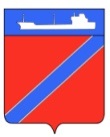 Совет Туапсинского городского поселенияТуапсинского районаРЕШЕНИЕот  	        № город ТуапсеО внесении изменений в решение Совета Туапсинского городского поселения Туапсинского района от 24 сентября 2015 года № 43.2 «Об утверждении правил землепользования и застройки Туапсинского городского поселения Туапсинского района»	Руководствуясь Градостроительным кодексом Российской Федерации, Земельным кодексом Российской Федерации, Федеральным законом от 6 октября 2003 г. № 131-ФЗ «Об общих принципах организации местного самоуправления в Российской Федерации», Федеральным законом от 23 июня 2014 г. № 171-ФЗ «О внесении изменений в Земельный кодекс Российской Федерации и отдельные законодательные акты Российской Федерации», в целях приведения Правил землепользования и застройки в соответствие с Классификатором видов разрешенного использования земельных участков, утвержденным Приказом Министерства экономического развития Российской Федерации от 1 сентября 2014 г. № 540, Совет Туапсинского городского поселения Туапсинского района РЕШИЛ:		1. Внести в решение Совета Туапсинского городского поселения Туапсинского района от 24 сентября 2015 года № 43.2 «Об утверждении правил землепользования и застройки Туапсинского городского поселения Туапсинского района» следующие изменения:		1.1 В таблицы видов разрешенного использования земельных участков и объектов капитального строительства главы 11 «Градостроительные регламенты»:В столбце 2 строки с кодом «2.1»:слова «Размещение индивидуального жилого дома (дом, пригодный для постоянного проживания, высотой не выше трех надземных этажей)» заменить словами «Размещение жилого дома(отдельно стоящего здания количеством надземных этажей не более чем три, высотой не более двадцати метров, которое состоит из комнат и помещений вспомогательного использования, предназначенных для удовлетворения гражданами бытовых и иных нужд, связанных с их проживанием в таком здании, не предназначенного для раздела на самостоятельные объекты недвижимости)»;слова «плодовых, ягодных, овощных, бахчевых или иных декоративных или» исключить;слова «подсобных сооружений» заменить словами «хозяйственных построек».2) В столбце 2 строки с кодом « 2.1.1»:	слова «Размещение малоэтажного многоквартирного жилого дома(дом, пригодный для постоянного проживания, высотой до 4 этажей, включая мансардный)» заменить словами «Размещение малоэтажных многоквартирных домов (многоквартирные дома высотой до 4 этажей, включая мансардный)»;	слова «разведение декоративных и плодовых деревьев, овощных и ягодных культур; размещение индивидуальных гаражей и иных вспомогательных сооружений;» исключить;	слова «площадок отдыха» заменить словами « площадок для отдыха».В столбце 2 строки с кодом «2.3»:	слова « не предназначенного для раздела на квартиры,» исключить;	слова «с соседним блоком или соседними блоками» заменить словами « с соседним домом или соседними домами»;	слова « площадок отдыха» заменить словами «площадок для отдыха».В столбце 2 строки с кодом «2.5»:	слова «Размещение жилых домов, предназначенных для разделения на квартиры, каждая из которых пригодна для постоянного проживания ( жилые дома высотой не выше восьми надземных этажей, разделенных на две и более квартиры)» заменить словами «Размещение многоквартирных домов этажностью не выше восьми этажей»;	слова «площадок отдыха» заменить словами «площадок для отдыха».5) В столбце 2 строки с кодом «2.6»:	слова «Размещение жилых домов, предназначенных для разделения на квартиры, каждая из которых пригодна для постоянного проживания (жилые дома высотой девять и выше этажей, включая подземные, разделенных на двадцать и более квартир)» заменить словами «Размещение многоквартирных домов этажностью девять этажей и выше»;	после слов «хозяйственных площадок» дополнить словами « и площадок для отдыха»;	слово «надземных» исключить.6) Строку с кодом 2.7.1 изложить в следующей редакции:	«   	».7) Столбец 2 строки с кодом «3.1» изложить в следующей редакции:«Размещение зданий и сооружений в целях обеспечения физических и юридических лиц коммунальными услугами. Содержание данного вида разрешенного использования включает в себя содержание видов разрешенного использования с кодами 3.1.1 - 3.1.2».  	 8) Дополнить строками с кодами «3.1.1- 3.1.2» следующего содержания:«	                  ».9) Столбец 2 строки с кодом «3.2» изложить в следующей редакции:«Размещение зданий, предназначенных для оказания гражданам социальной помощи. Содержание данного вида разрешенного использования включает в себя содержание видов разрешенного использования с кодами 3.2.1 - 3.2.4».10) Дополнить строками с кодами "3.2.1 - 3.2.4" следующего содержания:«
».11) Столбец 2 строки с кодом «3.4.2»:после слов «родильные дома,» дополнить словами «диспансеры,»;слова "скорой помощи" заменить словами "скорой помощи;";дополнить абзацем третьим следующего содержания:«размещение площадок санитарной авиации».12) Дополнить строкой с кодом "3.4.3" следующего содержания:«	».13) Столбец 2 строки с кодом «3.5.1» после слов «образованию и просвещению)» дополнить словами «, в том числе зданий, спортивных сооружений, предназначенных для занятия обучающихся физической культурой и спортом».14) Столбец 2 строки с кодом «3.5.2» после слов «образованию и просвещению)» дополнить словами «, в том числе зданий, спортивных сооружений, предназначенных для занятия обучающихся физической культурой и спортом».15) Столбец 2 строки с кодом «3.6» изложить в следующей редакции:«Размещение зданий и сооружений, предназначенных для размещения объектов культуры. Содержание данного вида разрешенного использования включает в себя содержание видов разрешенного использования с кодами 3.6.1 - 3.6.3».16) Дополнить строками с кодами «3.6.1 - 3.6.3» следующего содержания:«».17) Столбец 2 строки с кодом «3.7» изложить в следующей редакции:"Размещение зданий и сооружений религиозного использования. Содержание данного вида разрешенного использования включает в себя содержание видов разрешенного использования с кодами 3.7.1 - 3.7.2".18) Дополнить строками с кодами "3.7.1 - 3.7.2" следующего содержания:"	».19) Столбец 2 строки с кодом «3.8» изложить в следующей редакции:"Размещение зданий, предназначенных для размещения органов и организаций общественного управления. Содержание данного вида разрешенного использования включает в себя содержание видов разрешенного использования с кодами 3.8.1 - 3.8.2".20) Дополнить строками с кодами «3.8.1 - 3.8.2» следующего содержания:«».21) Столбец 2 строки с кодом «3.9» изложить в следующей редакции:«Размещение зданий и сооружений для обеспечения научной деятельности. Содержание данного вида разрешенного использования включает в себя содержание видов разрешенного использования с кодами 3.9.1 - 3.9.3».22) Дополнить строками с кодами «3.9.2 - 3.9.3» следующего содержания:«».23) В столбце 2 строки с кодом «4.2» слова «с кодами 4.5 - 4.9» заменить словами «с кодами 4.5 - 4.8.2».24) Столбец 2 строки с кодом «4.5»  после слова «страховые»  дополнить словом «услуги».25) Столбец 2 строки с кодом «4.8» изложить в следующей редакции:«Размещение зданий и сооружений, предназначенных для развлечения. Содержание данного вида разрешенного использования включает в себя содержание видов разрешенного использования с кодами 4.8.1 - 4.8.3».26) Дополнить строками с кодами «4.8.1 - 4.8.3» следующего содержания:«».27) Строку с кодом 4.9 изложить в следующей редакции:«».28) Строку с кодом «4.9.1» изложить в следующей редакции:«».29) Дополнить строками с кодами «4.9.1.1 - 4.9.1.4» следующего содержания:«	».30) В столбце 2 строки с кодом «5.0» слова «за парками, городскими лесами, садами и скверами, прудами, озерами, водохранилищами, пляжами, береговыми полосами водных объектов общего пользования» заменить словами «за городскими лесами, скверами, прудами, озерами, водохранилищами, пляжами».31) Столбец 2 строки с кодом «5.1» изложить в следующей редакции:«Размещение зданий и сооружений для занятия спортом. Содержание данного вида разрешенного использования включает в себя содержание видов разрешенного использования с кодами 5.1.1 - 5.1.7».32) Дополнить строками с кодами «5.1.1 - 5.1.7» следующего содержания:«».33) В столбце 2 строки с кодом «6.8» слова «вида разрешенного использования с кодом 3.1» заменить словами «видов разрешенного использования с кодами 3.1.1, 3.2.3».34) Дополнить строкой с кодом «6.9.1» следующего содержания:«».35) Дополнить строкой с кодом «6.12» следующего содержания:«».36) Столбец 2 строки с кодом «7.1» изложить в следующей редакции:«Размещение объектов капитального строительства железнодорожного транспорта. Содержание данного вида разрешенного использования включает в себя содержание видов разрешенного использования с кодами 7.1.1 - 7.1.2».37) Дополнить строками с кодами «7.1.1 - 7.1.2» следующего содержания:«».38) Столбец 2 строки с кодом «7.2» изложить в следующей редакции:«Размещение зданий и сооружений автомобильного транспорта. Содержание данного вида разрешенного использования включает в себя содержание видов разрешенного использования с кодами 7.2.1 - 7.2.3».39) Дополнить строками с кодами «7.2.1 - 7.2.3» следующего содержания:«».40) Столбец 2 строки с кодом «7.3» после слов «водных перевозок» дополнить словами «, заправки водного транспорта».41) Дополнить строкой с кодом «7.6» следующего содержания:«».42) В столбце 2 строки с кодом «8.3» после слов «органов внутренних дел» дополнить словами «, Росгвардии».43) В столбце 2 строки с кодом «9.0» после слов «ботанические сады» дополнить словами «, оранжереи».44) В столбце 2 строки с кодом «9.3» после слов «и ремесел,» дополнить словами «исторических поселений,».45) Столбец 2 строки с кодом «12.0» изложить в следующей редакции:«Земельные участки общего пользования. Содержание данного вида разрешенного использования включает в себя содержание видов разрешенного использования с кодами 12.0.1 - 12.0.2».46) Дополнить строками с кодами «12.0.1 - 12.0.2» следующего содержания:«».47) В столбце 2 строки с кодом «12.1»:слово «сооружений" заменить словом "сооружений;»дополнить абзацем третьим следующего содержания:«осуществление деятельности по производству продукции ритуально-обрядового назначения».48) В столбце 2 строки с кодом «12.2» слово «переработки» заменить словом «переработки)».49)  В столбце 2 строки с кодом «13.2» слова «садовых домов, жилых домов,» заменить словами «садового дома, жилого дома, указанного в описании вида разрешенного использования с кодом 2.1,».50) Строку с кодом «13.2» изложить в следующей редакции:«».51.Строку с кодом "13.3" признать утратившей силу.	2.Опубликовать официально настоящее решение в средствах массовой информации и разместить на официальном сайте Совета Туапсинского городского поселения в информационно-телекоммуникационной сети «Интернет».3. Настоящее решение вступает в силу со дня его официального опубликования.Председатель СоветаТуапсинского городского поселения                                            В.В.СтародубцевГлава Туапсинскогогородского поселения	        В.К.ЗверевХранение автотранспортаРазмещение отдельно стоящих и пристроенных гаражей, в том числе подземных, предназначенных для хранения автотранспорта, в том числе с разделением на машино-места, за исключением гаражей, размещение которых предусмотрено содержанием вида разрешенного использования с кодом 4.92.7.1Предоставление коммунальных услугРазмещение зданий и сооружений, обеспечивающих поставку воды, тепла, электричества, газа, отвод канализационных стоков, очистку и уборку объектов недвижимости (котельных, водозаборов, очистных сооружений, насосных станций, водопроводов, линий электропередач, трансформаторных подстанций, газопроводов, линий связи, телефонных станций, канализаций, стоянок, гаражей и мастерских для обслуживания уборочной и аварийной техники, сооружений, необходимых для сбора и плавки снега)3.1.1Административные здания организаций, обеспечивающих предоставление коммунальных услугРазмещение зданий, предназначенных для приема физических и юридических лиц в связи с предоставлением им коммунальных услуг3.1.2Дома социального обслуживанияРазмещение зданий, предназначенных для размещения домов престарелых, домов ребенка, детских домов, пунктов ночлега для бездомных граждан;размещение объектов капитального строительства для временного размещения вынужденных переселенцев, лиц, признанных беженцами3.2.1Оказание социальной помощи населениюРазмещение зданий, предназначенных для служб психологической и бесплатной юридической помощи, социальных, пенсионных и иных служб (службы занятости населения, пункты питания малоимущих граждан), в которых осуществляется прием граждан по вопросам оказания социальной помощи и назначения социальных или пенсионных выплат, а также для размещения общественных некоммерческих организаций:некоммерческих фондов, благотворительных организаций, клубов по интересам3.2.2Оказание услуг связиРазмещение зданий, предназначенных для размещения пунктов оказания услуг почтовой, телеграфной, междугородней и международной телефонной связи3.2.3ОбщежитияРазмещение зданий, предназначенных для размещения общежитий, предназначенных для проживания граждан на время их работы, службы или обучения, за исключением зданий, размещение которых предусмотрено содержанием вида разрешенного использования с кодом 4.73.2.4Медицинские организации особого назначенияРазмещение объектов капитального строительства для размещения медицинских организаций, осуществляющих проведение судебно-медицинской и патолого-анатомической экспертизы (морги)3.4.3Объекты культурно-досуговой деятельностиРазмещение зданий, предназначенных для размещения музеев, выставочных залов, художественных галерей, домов культуры, библиотек, кинотеатров и кинозалов, театров, филармоний, концертных залов, планетариев3.6.1Парки культуры и отдыхаРазмещение парков культуры и отдыха3.6.2Цирки и зверинцыРазмещение зданий и сооружений для размещения цирков, зверинцев, зоопарков, зоосадов, океанариумов и осуществления сопутствующих видов деятельности по содержанию диких животных в неволе3.6.3Осуществление религиозных обрядовРазмещение зданий и сооружений, предназначенных для совершения религиозных обрядов и церемоний (в том числе церкви, соборы, храмы, часовни, мечети, молельные дома, синагоги)3.7.1Религиозное управление и образованиеРазмещение зданий, предназначенных для постоянного местонахождения духовных лиц, паломников и послушников в связи с осуществлением ими религиозной службы, а также для осуществления благотворительной и религиозной образовательной деятельности (монастыри, скиты, дома священнослужителей, воскресные и религиозные школы, семинарии, духовные училища)3.7.2Государственное управлениеРазмещение зданий, предназначенных для размещения государственных органов, государственного пенсионного фонда, органов местного самоуправления, судов, а также организаций, непосредственно обеспечивающих их деятельность или оказывающих государственные и (или) муниципальные услуги3.8.1Представительская деятельностьРазмещение зданий, предназначенных для дипломатических представительств иностранных государств и субъектов Российской Федерации, консульских учреждений в Российской Федерации3.8.2Проведение научных исследованийРазмещение зданий и сооружений, предназначенных для проведения научных изысканий, исследований и разработок (научно-исследовательские и проектные институты, научные центры, инновационные центры, государственные академии наук, опытно-конструкторские центры, в том числе отраслевые)3.9.2Проведение научных испытанийРазмещение зданий и сооружений для проведения изысканий, испытаний опытных промышленных образцов, для размещения организаций, осуществляющих научные изыскания, исследования и разработки, научные и селекционные работы, ведение сельского и лесного хозяйства для получения ценных с научной точки зрения образцов растительного и животного мира3.9.3Развлекательные мероприятияРазмещение зданий и сооружений, предназначенных для организации развлекательных мероприятий, путешествий, для размещения дискотек и танцевальных площадок, ночных клубов, аквапарков, боулинга, аттракционов и т.п., игровых автоматов (кроме игрового оборудования, используемого для проведения азартных игр), игровых площадок4.8.1Проведение азартных игрРазмещение зданий и сооружений, предназначенных для размещения букмекерских контор, тотализаторов, их пунктов приема ставок вне игорных зон4.8.2Проведение азартных игр в игорных зонахРазмещение зданий и сооружений в игорных зонах, где допускается размещение игорных заведений, залов игровых автоматов, используемых для проведения азартных игр и игровых столов, а также размещение гостиниц и заведений общественного питания для посетителей игорных зон4.8.3Служебные гаражиРазмещение постоянных или временных гаражей, стоянок для хранения служебного автотранспорта, используемого в целях осуществления видов деятельности, предусмотренных видами разрешенного использования с кодами 3.0, 4.0, а также для стоянки и хранения транспортных средств общего пользования, в том числе в депо4.9Объекты дорожного сервисаРазмещение зданий и сооружений дорожного сервиса. Содержание данного вида разрешенного использования включает в себя содержание видов разрешенного использования с кодами 4.9.1.1 - 4.9.1.44.9.1Заправка транспортных средствРазмещение автозаправочных станций; размещение магазинов сопутствующей торговли, зданий для организации общественного питания в качестве объектов дорожного сервиса4.9.1.1Обеспечение дорожного отдыхаРазмещение зданий для предоставления гостиничных услуг в качестве дорожного сервиса (мотелей), а также размещение магазинов сопутствующей торговли, зданий для организации общественного питания в качестве объектов дорожного сервиса4.9.1.2Автомобильные мойкиРазмещение автомобильных моек, а также размещение магазинов сопутствующей торговли4.9.1.3Ремонт автомобилейРазмещение мастерских, предназначенных для ремонта и обслуживания автомобилей, и прочих объектов дорожного сервиса, а также размещение магазинов сопутствующей торговли4.9.1.4Обеспечение спортивно-зрелищных мероприятийРазмещение спортивно-зрелищных зданий и сооружений, имеющих специальные места для зрителей от 500 мест (стадионов, дворцов спорта, ледовых дворцов, ипподромов)5.1.1Обеспечение занятий спортом в помещенияхРазмещение спортивных клубов, спортивных залов, бассейнов, физкультурно-оздоровительных комплексов в зданиях и сооружениях5.1.2Площадки для занятий спортомРазмещение площадок для занятия спортом и физкультурой на открытом воздухе (физкультурные площадки, беговые дорожки, поля для спортивной игры)5.1.3Оборудованные площадки для занятий спортомРазмещение сооружений для занятия спортом и физкультурой на открытом воздухе (теннисные корты, автодромы, мотодромы, трамплины, спортивные стрельбища)5.1.4Водный спортРазмещение спортивных сооружений для занятия водными видами спорта (причалы и сооружения, необходимые для организации водных видов спорта и хранения соответствующего инвентаря)5.1.5Авиационный спортРазмещение спортивных сооружений для занятия авиационными видами спорта (ангары, взлетно-посадочные площадки и иные сооружения, необходимые для организации авиационных видов спорта и хранения соответствующего инвентаря)5.1.6Спортивные базыРазмещение спортивных баз и лагерей, в которых осуществляется спортивная подготовка длительно проживающих в них лиц5.1.7Складские площадкиВременное хранение, распределение и перевалка грузов (за исключением хранения стратегических запасов) на открытом воздухе6.9.1Научно-производственная деятельностьРазмещение технологических, промышленных, агропромышленных парков, бизнес-инкубаторов6.12Железнодорожные путиРазмещение железнодорожных путей7.1.1Обслуживание железнодорожных перевозокРазмещение зданий и сооружений, в том числе железнодорожных вокзалов и станций, а также устройств и объектов, необходимых для эксплуатации, содержания, строительства, реконструкции, ремонта наземных и подземных зданий, сооружений, устройств и других объектов железнодорожного транспорта;размещение погрузочно-разгрузочных площадок, прирельсовых складов (за исключением складов горюче-смазочных материалов и автозаправочных станций любых типов, а также складов, предназначенных для хранения опасных веществ и материалов, не предназначенных непосредственно для обеспечения железнодорожных перевозок) и иных объектов при условии соблюдения требований безопасности движения, установленных федеральными законами7.1.2Размещение автомобильных дорогРазмещение автомобильных дорог за пределами населенных пунктов и технически связанных с ними сооружений, придорожных стоянок (парковок) транспортных средств в границах городских улиц и дорог, за исключением предусмотренных видами разрешенного использования с кодами 2.7.1, 4.9, 7.2.3, а также некапитальных сооружений, предназначенных для охраны транспортных средств;размещение объектов, предназначенных для размещения постов органов внутренних дел, ответственных за безопасность дорожного движения7.2.1Обслуживание перевозок пассажировРазмещение зданий и сооружений, предназначенных для обслуживания пассажиров, за исключением объектов капитального строительства, размещение которых предусмотрено содержанием вида разрешенного использования с кодом 7.67.2.2Стоянки транспорта общего пользованияРазмещение стоянок транспортных средств, осуществляющих перевозки людей по установленному маршруту7.2.3Внеуличный транспортРазмещение сооружений, необходимых для эксплуатации метрополитена, в том числе наземных путей метрополитена, посадочных станций, межстанционных переходов для пассажиров, электродепо, вентиляционных шахт;размещение наземных сооружений иных видов внеуличного транспорта (монорельсового транспорта, подвесных канатных дорог, фуникулеров)7.6Улично-дорожная сетьРазмещение объектов улично-дорожной сети: автомобильных дорог, трамвайных путей и пешеходных тротуаров в границах населенных пунктов, пешеходных переходов, бульваров, площадей, проездов, велодорожек и объектов велотранспортной и инженерной инфраструктуры;размещение придорожных стоянок (парковок) транспортных средств в границах городских улиц и дорог, за исключением предусмотренных видами разрешенного использования с кодами 2.7.1, 4.9, 7.2.3, а также некапитальных сооружений, предназначенных для охраны транспортных средств12.0.1Благоустройство территорииРазмещение декоративных, технических, планировочных, конструктивных устройств, элементов озеленения, различных видов оборудования и оформления, малых архитектурных форм, некапитальных нестационарных строений и сооружений, информационных щитов и указателей, применяемых как составные части благоустройства территории, общественных туалетов12.0.2Ведение садоводстваОсуществление отдыха и (или) выращивания гражданами для собственных нужд сельскохозяйственных культур; размещение для собственных нужд садовых домов, жилых домов, хозяйственных построек и гаражей13.2